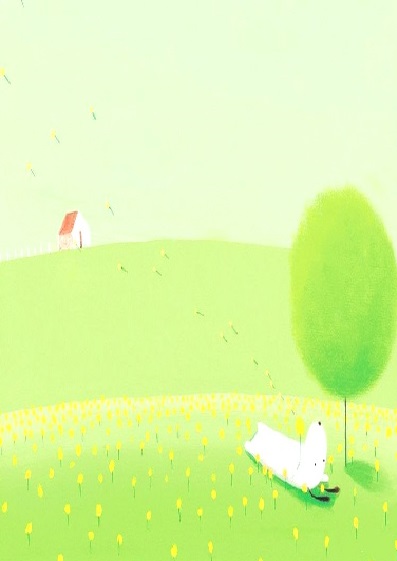 導師:  席家年                系別班級: 四技資工一乙得獎感言:獲選為績優導師，要感謝本班所有同學共同努力並獲得肯定。一年級同學初次感受大學生活，導師除了引導同學熟悉學習環境，也傾聽同學們的想法，導師成為同學與學校的橋樑。在班級經營上，幾點心得分享提供大家參考：建立與班上同學的聯繫管道及方式，營造良好互動及取得學生的信任。尊重學生，當學生的朋友，適時關懷提醒同學。透過全班性團體活動(例如：全班校外服務學習)，增進與同學的互動及交流。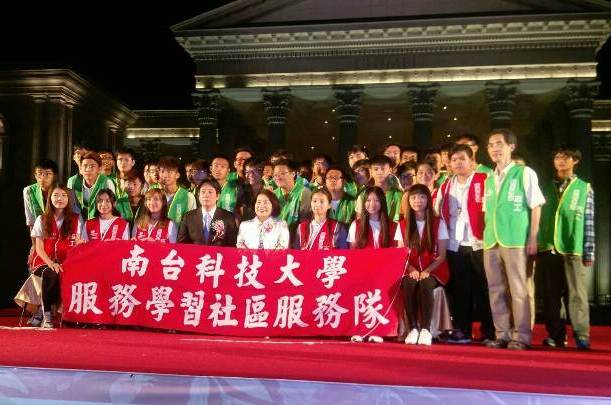 